Supplementary MaterialUltramicroporous silicon nitride ceramics for CO2 captureCristina Schitco, *1 Mahdi Seifollahi Bazarjani, 2 Ralf Riedel, 1 and Aleksander Gurlo 21Technische Universität Darmstadt, Fachbereich Material-und Geowissenschaften, Jovanka-Bontschits-Strasse 2, 64287 Darmstadt, Germany2Technische Universität Berlin, Fakultät III Prozesswissenschaften, Institut für Werkstoffwissenschaften und -technologien, Fachgebiet Keramische Werkstoffe, Hardenbergstrasse 40, 10623 Berlin, Germany*Corresponding author: E-mail: schitco@materials.tu-darmstadt.de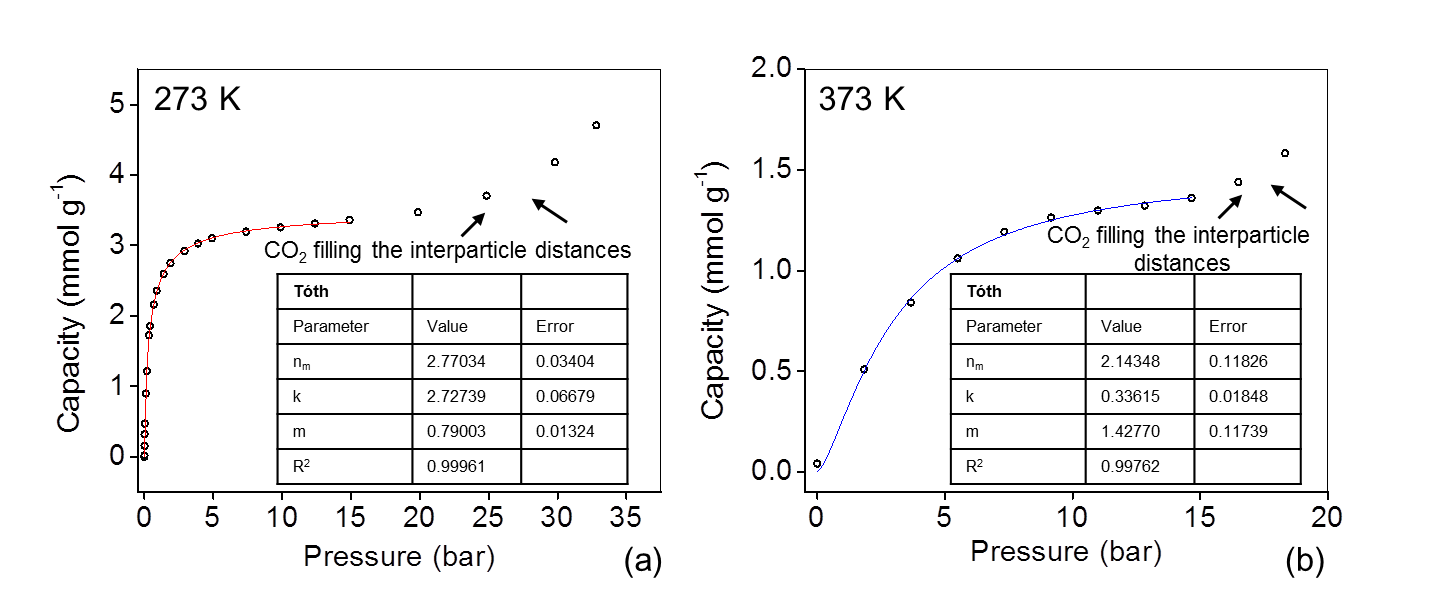 FIG S1. The Tóth fit of CO2 adsorption isotherm of HTT600NH up to 15 bars at (a) 273 K and (b) 373 K. TABLE SI. CO2 adsorption capacities of different materials at 1 bar represented in FIG 5.a) CO2 adsorption at 298 K b) CO2 adsorption at 273 K1.	P. Nugent, Y. Belmabkhout, S.D. Burd, A.J. Cairns, R. Luebke, K. Forrest, T. Pham, S. Ma, B. Space, L. Wojtas, M. Eddaoudi and M.J. Zaworotko: Porous materials with optimal adsorption thermodynamics and kinetics for CO2 separation. Nature. 495(7439), 80 (2013).2.	Z. Liang, M. Marshall and A.L. Chaffee: CO2 Adsorption-Based Separation by Metal Organic Framework (Cu-BTC) versus Zeolite (13X). Energy Fuels. 23(5), 2785 (2009).3.	P.D. Jadhav, R.V. Chatti, R.B. Biniwale, N.K. Labhsetwar, S. Devotta and S.S. Rayalu: Monoethanol Amine Modified Zeolite 13X for CO2 Adsorption at Different Temperatures. Energy Fuels. 21(6), 3555 (2007).4.	H.W. Yang, A.M. Khan, Y.Z. Yuan and S.C. Tsang: Mesoporous Silicon Nitride for Reversible CO2 Capture. Chemistry-an Asian Journal. 7(3), 498 (2012).5.	C. Zhang, W. Song, G. Sun, L. Xie, J. Wang, K. Li, C. Sun, H. Liu, C.E. Snape and T. Drage: CO2 Capture with Activated Carbon Grafted by Nitrogenous Functional Groups. Energy Fuels. 27(8), 4818 (2013).SampleSpecific Surface Area[m2 g-1]Pore size[nm]Adsorption capacity[mmol g-1]Ref.MOMsSIFSIX-3Zn2500.3842.54a)1SIFSIX-2-Cu-i7350.5155.41a)1SIFSIX-2-Cu31401.3051.84a)1ZeolitesZeolite 13X6161.03.9a)2, 3NitridesMSIN-67310092.32.6a)4HTT600NH2300.52.3b)This workActivated carbonsAC29942.352.1a)5